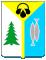 Администрациягорода НижневартовскаХанты-Мансийский автономный округ-Юграот 03.02.2014 №157Об утверждении Положения о формировании, рассмотрении и установлении та-рифов на услуги и работы, предоставляемые и выполняемые муниципальными ав-тономными учреждениями и муниципальными предприятиями города Нижневар-товскасоответствии с Федеральным законом от 06.10.2003 №131-ФЗ "Об общих прин-ципах организации местного самоуправления в Российской Федерации", Уставом города Нижневартовска, решением Думы города от 14.09.2012 №275 "Об утвер-ждении Порядка установления тарифов на услуги и работы, предоставляемые и выполняемые муниципальными предприятиями и учреждениями на территории города":Утвердить Положение о формировании, рассмотрении и установлении тарифов на услуги и работы, предоставляемые и выполняемые муниципальными автоном-ными учреждениями и муниципальными предприятиями города Нижневартовска, согласно приложению.Пресс-службе администрации города (Н.В. Ложева) опубликовать постановле-ние в газете "Варта".Постановление вступает в силу после его официального опубликования и рас-пространяется на правоотношения, возникшие с 01.01.2014.Контроль за выполнением постановления возложить на заместителей главы ад-министрации города по курируемым направлениям деятельности.Глава администрации города	А.А. Бадина2Приложение к постановлениюадминистрации городаот 03.02.2014 №157Положениео формировании, рассмотрении и установлении тарифовна услуги и работы, предоставляемые и выполняемые муниципальнымиавтономными учреждениями и муниципальными предприятиямигорода НижневартовскаI. Общие положения1.1. Положение о формировании, рассмотрении и установлении тарифов на услуги и работы, предоставляемые и выполняемые муниципальными авто-номными учреждениями и муниципальными предприятиями города Нижневар-товска (далее - Положение), разработано в соответствии с Федеральным зако-ном от 06.10.2003 №131-ФЗ "Об общих принципах организации местного само-управления в Российской Федерации", решением Думы города от 14.09.2012 №275 "Об утверждении Порядка установления тарифов на услуги и работы, предоставляемые и выполняемые муниципальными предприятиями и учрежде-ниями на территории города".1.2.	Положение	определяет	процедуру	формирования,	рассмотренияустановления тарифов на услуги и работы, предоставляемые и выполняемые муниципальными автономными учреждениями и муниципальными предпри-ятиями города Нижневартовска (далее - субъекты ценообразования).1.3. Положение не распространяется на услуги и работы, предоставляе-мые и выполняемые:муниципальными автономными учреждениями и муниципальными предприятиями, для которых нормативными правовыми актами Российской Федерации предусмотрен иной порядок установления тарифов;муниципальными автономными учреждениями в пределах установлен-ного муниципального задания, а также сверх муниципального задания по основным видам деятельности, предусмотренным учредительными доку-ментами;- муниципальными предприятиями, тарифы которых формируются в рам-ках процедур проведения торгов в соответствии с действующим законодатель-ством Российской Федерации.1.4.	Установление	тарифов	на	услуги	и	работы,	предоставляемыевыполняемые субъектами ценообразования, осуществляется при наличии соответствующих услуг и работ в учредительных документах субъекта ценооб-разования.II. Формирование тарифа на услугу (работу)2.1. Тариф на услугу (работу) определяется на основе расчета экономиче-ски обоснованных расходов (далее - расходы) субъекта ценообразования с уче-том спроса на услугу (работу), требований к качеству услуги (работы) и поло-жений отраслевых и ведомственных нормативных правовых актов по опреде-лению расчетно-нормативных затрат на оказание услуг (выполнение работ).2.2. Расходы субъекта ценообразования делятся на расходы, непосредст-венно связанные с предоставлением услуги (выполнением работы), и расходы,3необходимые	для	обеспечения	деятельности	субъекта	ценообразованияцелом, но не потребляемые непосредственно в процессе предоставления услуги (выполнения работы).2.3. К расходам, непосредственно связанным с предоставлением услуги (выполнением работы), относятся расходы на:оплату труда персонала субъекта ценообразования, непосредственно участвующего в процессе предоставления услуги (выполнения работы) (далее - основной персонал);страховые взносы;материальные расходы, потребляемые в процессе предоставления услу-ги (выполнения работы);амортизацию основных средств, приобретаемых за счет доходов, полученных от предоставления услуг (выполнения работ), и используемыхпроцессе предоставления услуг (выполнения работ);прочие расходы, отражающие специфику предоставления услуг (выпол-нения работ).2.4. К расходам, необходимым для обеспечения деятельности субъекта ценообразования в целом, но не потребляемым непосредственно в процессе предоставления услуги (выполнения работы) (далее - накладные расходы), относятся расходы на:оплату труда персонала субъекта ценообразования, не участвующего непосредственно в процессе предоставления услуги (выполнения работы) (далее - административно-управленческий, хозяйственный и обслуживающий персонал);страховые взносы на оплату труда;расходы общехозяйственного назначения (оплата услуг связи, транс-портных услуг, коммунальных услуг, содержание помещений, приобретение материальных запасов и др.);прочие расходы, отражающие отраслевую специфику субъекта ценооб-разования.2.5. Для расчета расходов на предоставление услуги (выполнение работы) используется метод прямого счета, то есть прямой учет всех элементов расходов:Русл (раб) = Роп + Рсв + Рмз + Аусл + Рн,где:Русл (раб) - расходы на предоставление услуги (выполнение работы); Роп - расходы на оплату труда основного персонала; Рсв – расходы на страховые взносы на оплату труда;Рмз - расходы на приобретение материальных запасов, потребляемых в процессе предоставления услуги (выполнения работы);Аусл - сумма начисленной амортизации основных средств, используемых при предоставлении услуги (выполнении работы);Рн - накладные расходы, относимые на стоимость услуги (работы).2.6. Расходы на оплату труда основного персонала включают в себя рас-ходы на оплату труда работников субъекта ценообразования, привлекаемыхпредоставлению услуг (выполнению работ), рассчитываются по форме со-гласно приложению 1 к Положению.42.7. Расходы на страховые взносы - обязательные страховые взносы во внебюджетные фонды (в Пенсионный фонд Российской Федерации, Фонд социального страхования Российской Федерации, Федеральный фонд обяза-тельного медицинского страхования), установленные законодательством.2.8. Расходы на приобретение материалов, потребляемых в процессе пре-доставления услуги (выполнения работы), рассчитываются исходя из стоимости материалов (с предоставлением товарных накладных, прайс-листов не менее трех источников) и объемов потребления в процессе предоставления услуги (выполнения работы).2.9. Сумма начисленной амортизации основных средств, используемых при предоставлении услуги (выполнении работы), определяется исходя из балансовой стоимости основных средств, нормы амортизации, начисленной исходя из срока полезного использования и времени работы в процессе предос-тавления услуги (выполнения работы).2.10. Накладные расходы относятся на стоимость услуги (работы) про-порционально затратам на оплату труда основного персонала и включают в себя оплату труда административно-управленческого, хозяйственногообслуживающего персонала, страховые взносы на оплату труда, коммуналь-ные услуги, услуги связи, транспорта, банков, прочие услуги, потребляемые субъектом ценообразования при предоставлении услуги (выполнении работы).Накладные расходы рассчитываются по форме согласно приложению 2 к Положению.2.11. Расчет расходов на предоставление услуги (выполнение работы) оформляется в виде калькуляции стоимости предоставляемой услуги (выпол-няемой работы) по форме согласно приложению 3 к Положению.2.12. Расчет плановой прибыли, необходимой для финансирования расхо-дов, не включаемых в состав себестоимости услуг (работ), не должен превы-шать уровень рентабельности - 20%.Порядок рассмотрения и установления тарифов3.1. Субъект ценообразования направляет с сопроводительным письмомструктурное подразделение администрации города, курирующее его деятель-ность, подготовленные расчеты проектов тарифов с пакетом документов, соответствующих перечню, установленному в разделе IV Положения (далее - документы).Документы должны быть подписаны руководителем субъекта ценообра-зования или лицом, официально его замещающим.3.2. Структурное подразделение администрации города, курирующее дея-тельность субъекта ценообразования, в течение 20 рабочих дней со дня получе-ния документов рассматривает и согласовывает документы либо направляет субъекту ценообразования мотивированный отказ в согласовании тарифовна услуги и работы. Основания для мотивированного отказа указаны в разделе V Положения.3.3. При представлении документов не в полном объеме либо при нали-чии в документах противоречивых и (или) недостоверных сведений структур-ное подразделение администрации города, курирующее деятельность субъекта ценообразования, письменно направляет замечания и возвращает субъекту ценообразования документы на доработку.53.4. Субъект ценообразования в течение 5 рабочих дней со дня получения замечаний устраняет указанные замечания и направляет доработанные доку-менты для повторного рассмотрения.При этом срок рассмотрения продлевается с учетом даты представления доработанных документов.3.5. При наличии основания для установления тарифов по результатам рассмотрения представленных документов структурное подразделение админи-страции города, курирующее деятельность субъекта ценообразования, согласо-вывает проекты тарифов.3.6. Согласованные проекты тарифов на услуги (работы), за исключением указанных в приложении 4 к Положению, утверждаются локальными правовы-ми актами субъектов ценообразования, в которых указывается дата введения тарифов в действие.3.7. Субъект ценообразования размещает на своем официальном сайте в сети Интернет информацию об утвержденных тарифах на услуги (работы).3.8. Проекты тарифов на услуги и работы, указанные в приложении 4Положению, с пакетом документов после согласования структурным подраз-делением администрации города, курирующим деятельность субъекта ценооб-разования, направляются в департамент экономики администрации города для рассмотрения и установления в следующем порядке:департамент экономики администрации города в течение 20 рабочих дней со дня получения рассматривает документы, представленные субъектом ценообразования;при представлении документов не в полном объеме либо при наличии в документах противоречивых и (или) недостоверных сведений департамент экономики администрации города письменно направляет замечания и докумен-ты субъекту ценообразования на доработку;в случае если документы возвращены на доработку субъекту ценообра-зования, он в течение 5 рабочих дней со дня получения замечаний устраняет указанные замечания и направляет доработанные документы в департамент экономики администрации города для повторного рассмотрения. При этом срок рассмотрения переносится с учетом даты представления доработанных доку-ментов;при наличии основания для установления тарифов по результатам рас-смотрения представленных документов департамент экономики администрации города готовит проект нормативного правового акта главы администрации го-рода об установлении тарифов на услуги (работы);проект нормативного правового акта главы администрации города об установлении тарифов на услуги (работы) согласовывается и проходит анти-коррупционную экспертизу в установленном порядке.IV. Перечень документов для рассмотрения и согласованияпроектов тарифов4.1. Для рассмотрения и согласования проектов тарифов субъектами ценообразования к сопроводительному письму прилагаются следующие доку-менты:6пояснительная записка с указанием причин установления новых или изменения действующих тарифов;копия титульного листа и раздела устава (с изменениями), отражающего виды деятельности;копия лицензии на вид деятельности, подлежащий лицензированию;копия приказа об учетной политике (для муниципальных предприятий);сведения о применяемой системе налогообложения;копия уведомления о размере страховых взносов на обязательное соци-альное страхование от несчастных случаев на производстве и профессиональ-ных заболеваний;перечень услуг (работ) и проектов тарифов;отчет о финансовых результатах и отчет об исполнении финансово-хозяйственной деятельности по приносящей доход деятельности за предыду-щий финансовый год субъекта ценообразования;копия штатного расписания, расчет нормативной численности (для муниципальных предприятий);тарификационный список основного персонала, участвующего в пре-доставлении услуг (выполнении работ) (для муниципальных автономных учре-ждений);расчет накладных расходов, составленный с учетом фактических расхо-дов по приносящей доход деятельности за предыдущий финансовый год, в слу-чае отсутствия фактических данных - в соответствии с планом финансово-хозяйственной деятельности (для муниципальных автономных учреждений);расчет накладных расходов (общепроизводственных, общехозяйствен-ных), произведенный в соответствии с учетной политикой, принятой на муни-ципальном предприятии;калькуляции стоимости предоставляемой услуги (выполняемой работы)расшифровками по всем статьям затрат и документы, подтверждающие нор-мы расхода и стоимость материалов и услуг, учитываемых при формировании тарифов (копии договоров, счетов-фактур);краткая характеристика предоставляемых услуг (выполняемых работ)указанием наименования должности исполнителя, продолжительности пре-доставления услуги (выполнения работы), возрастной категории и количества потребителей услуги (работы);перечень основных средств, приобретаемых за счет средств, получен-ных от предоставления услуг (выполнения работ), с указанием даты ввода, срока полезного использования, размеров и суммы амортизационных отчисле-ний;расчет плановой прибыли, необходимой для финансирования расходов, не включаемых в состав себестоимости услуг (работ).4.2. Ответственность за достоверность документов и сведений, представ-ляемых для согласования тарифов, несут должностные лица субъекта ценооб-разования в соответствии с действующим законодательством.V. Основания для отказа в согласовании (установлении) тарифов на услугу (работу)75.1. Основаниями для отказа в согласовании (установлении) тарифов на услугу (работу) являются:отсутствие законных оснований для предоставления услуги (выполнения работы);экономическая необоснованность тарифа на услугу (работу);нарушение сроков устранения замечаний, установленных пунктами 3.4, 3.8 Положения.5.2. Отказ в согласовании тарифов не является препятствием для повторно-го обращения субъекта ценообразования после устранения причин, послужив-ших основанием для отказа.5.3.  Субъект  ценообразования  имеет  право  обратиться  с  предложениемпрекращении рассмотрения проекта тарифов и отозвать представленные документы с обоснованием причин на любой стадии рассмотрения.8Приложение 1 к Положению о форми-ровании, рассмотрении и установлениитарифов  на  услуги  и  работы,  предос-тавляемые	и	выполняемые	муници-пальными автономными учреждениямии	муниципальными	предприятиямигорода НижневартовскаУТВЕРЖДАЮ(должность руководителя, наименование организации)(подпись, фамилия, имя, отчество)РАСЧЕТзатрат на оплату труда основного персонала(наименование организации)(наименование услуги (работы))СОГЛАСОВАНО(должность специалиста структурного подразделения администрации города, курирующего деятельность субъекта ценообразования, ответственного за рассмотрение материалов)(подпись, фамилия, имя, отчество)СОГЛАСОВАНО(должность специалиста структурного подразделения администрации города, курирующего деятельность субъекта ценообразования, ответственного за рассмотрение материалов)(подпись, фамилия, имя, отчество)СОГЛАСОВАНО(должность специалиста структурного подразделения администрации города, курирующего деятельность субъекта ценообразования, ответственного за рассмотрение материалов)(подпись, фамилия, имя, отчество)Приложение 4 к Положению о форми-ровании, рассмотрении и установлениитарифов  на  услуги  и  работы,  предос-тавляемые	и	выполняемые	муници-11пальными автономными учреждениямии	муниципальными	предприятиямигорода НижневартовскаУслуги по погребению согласно гарантированному перечнюУслуги бытового обслуживания населения (общественные туалеты)№ДолжностьФондФондПродолжительностьПродолжительностьПродолжительностьЗатратыЗатратып/поплаты трударабочегопредоставленияпредоставленияпредоставленияна оплатуна оплатув месяцвремениуслугиуслугитрудатруда(руб.)в месяц(выполнения(выполнения(выполненияосновногоосновного(мин.)работы)работы)персоналаперсонала(мин.)(мин.)(руб.)(руб.)(гр. 3/гр. 4хгр. 5)(гр. 3/гр. 4хгр. 5)1234455561.2.ИтогохххИсполнительИсполнитель(должность)(подпись)(подпись)(фамилия, имя, отчество)(фамилия, имя, отчество)(фамилия, имя, отчество)999999Приложение 2 к Положению о форми-Приложение 2 к Положению о форми-Приложение 2 к Положению о форми-Приложение 2 к Положению о форми-Приложение 2 к Положению о форми-Приложение 2 к Положению о форми-Приложение 2 к Положению о форми-Приложение 2 к Положению о форми-Приложение 2 к Положению о форми-Приложение 2 к Положению о форми-ровании, рассмотрении и установлениировании, рассмотрении и установлениировании, рассмотрении и установлениировании, рассмотрении и установлениировании, рассмотрении и установлениировании, рассмотрении и установлениировании, рассмотрении и установлениировании, рассмотрении и установлениировании, рассмотрении и установлениировании, рассмотрении и установлениитарифов  на  услуги  и  работы,  предос-тарифов  на  услуги  и  работы,  предос-тарифов  на  услуги  и  работы,  предос-тарифов  на  услуги  и  работы,  предос-тарифов  на  услуги  и  работы,  предос-тарифов  на  услуги  и  работы,  предос-тарифов  на  услуги  и  работы,  предос-тарифов  на  услуги  и  работы,  предос-тарифов  на  услуги  и  работы,  предос-тарифов  на  услуги  и  работы,  предос-тавляемые  и  выполняемые  муници-тавляемые  и  выполняемые  муници-тавляемые  и  выполняемые  муници-тавляемые  и  выполняемые  муници-тавляемые  и  выполняемые  муници-тавляемые  и  выполняемые  муници-тавляемые  и  выполняемые  муници-тавляемые  и  выполняемые  муници-тавляемые  и  выполняемые  муници-тавляемые  и  выполняемые  муници-пальными автономными учреждениямипальными автономными учреждениямипальными автономными учреждениямипальными автономными учреждениямипальными автономными учреждениямипальными автономными учреждениямипальными автономными учреждениямипальными автономными учреждениямипальными автономными учреждениямипальными автономными учреждениямиимуниципальными   предприятиямимуниципальными   предприятиямимуниципальными   предприятиямимуниципальными   предприятиямимуниципальными   предприятиямимуниципальными   предприятиямимуниципальными   предприятиямимуниципальными   предприятиямимуниципальными   предприятиямигорода Нижневартовскагорода Нижневартовскагорода Нижневартовскагорода Нижневартовскагорода Нижневартовскагорода Нижневартовскагорода НижневартовскаУТВЕРЖДАЮУТВЕРЖДАЮУТВЕРЖДАЮУТВЕРЖДАЮУТВЕРЖДАЮ(должность руководителя, наименование организации)(должность руководителя, наименование организации)(должность руководителя, наименование организации)(должность руководителя, наименование организации)(должность руководителя, наименование организации)(должность руководителя, наименование организации)(должность руководителя, наименование организации)(должность руководителя, наименование организации)(должность руководителя, наименование организации)(должность руководителя, наименование организации)(подпись, фамилия, имя, отчество)(подпись, фамилия, имя, отчество)(подпись, фамилия, имя, отчество)(подпись, фамилия, имя, отчество)(подпись, фамилия, имя, отчество)(подпись, фамилия, имя, отчество)(подпись, фамилия, имя, отчество)(подпись, фамилия, имя, отчество)(подпись, фамилия, имя, отчество)Расчет накладных расходовРасчет накладных расходовРасчет накладных расходовРасчет накладных расходовРасчет накладных расходовРасчет накладных расходовРасчет накладных расходов(наименование организации)(наименование организации)(наименование организации)(наименование организации)(наименование организации)(наименование организации)(наименование организации)№Наименование статьи расходовНаименование статьи расходовНаименование статьи расходовНаименование статьи расходовНаименование статьи расходовНаименование статьи расходовКЭСРКЭСРРасходыРасходыРасходыНакладныеНакладныеп/пза _____за _____за _____расходырасходыгодгод(тыс. руб.)(тыс. руб.)(тыс. руб.)(тыс. руб.)(тыс. руб.)1222334451.Оплата труда административно-управленческого, хозяй-Оплата труда административно-управленческого, хозяй-Оплата труда административно-управленческого, хозяй-Оплата труда административно-управленческого, хозяй-Оплата труда административно-управленческого, хозяй-Оплата труда административно-управленческого, хозяй-Оплата труда административно-управленческого, хозяй-ственного и обслуживающего персоналаственного и обслуживающего персоналаственного и обслуживающего персоналаственного и обслуживающего персоналаственного и обслуживающего персоналаственного и обслуживающего персонала2.Страховые взносы на оплату трудаСтраховые взносы на оплату трудаСтраховые взносы на оплату трудаСтраховые взносы на оплату трудаСтраховые взносы на оплату трудаСтраховые взносы на оплату труда3.Услуги связиУслуги связиУслуги связиУслуги связиУслуги связиУслуги связи4.Транспортные расходыТранспортные расходыТранспортные расходыТранспортные расходыТранспортные расходыТранспортные расходы5.Коммунальные услугиКоммунальные услугиКоммунальные услугиКоммунальные услугиКоммунальные услугиКоммунальные услуги6.Услуги по содержанию имуществаУслуги по содержанию имуществаУслуги по содержанию имуществаУслуги по содержанию имуществаУслуги по содержанию имуществаУслуги по содержанию имущества7.Прочие услугиПрочие услугиПрочие услугиПрочие услугиПрочие услугиПрочие услуги8.Прочие расходыПрочие расходыПрочие расходыПрочие расходыПрочие расходыПрочие расходы9.Материальные затратыМатериальные затратыМатериальные затратыМатериальные затратыМатериальные затратыМатериальные затраты10.Накладные расходы, всегоНакладные расходы, всегоНакладные расходы, всегоНакладные расходы, всегоНакладные расходы, всегоНакладные расходы, всего11.Расходы, всегоРасходы, всегоРасходы, всегоРасходы, всегоРасходы, всегоРасходы, всего12.Оплата труда основного персонала, участвующего в пре-Оплата труда основного персонала, участвующего в пре-Оплата труда основного персонала, участвующего в пре-Оплата труда основного персонала, участвующего в пре-Оплата труда основного персонала, участвующего в пре-Оплата труда основного персонала, участвующего в пре-Оплата труда основного персонала, участвующего в пре-доставлении услуги (выполнении работы)доставлении услуги (выполнении работы)доставлении услуги (выполнении работы)доставлении услуги (выполнении работы)доставлении услуги (выполнении работы)доставлении услуги (выполнении работы)13.Коэффициент накладных расходов (Кнр = стр. 10/стр. 12)Коэффициент накладных расходов (Кнр = стр. 10/стр. 12)Коэффициент накладных расходов (Кнр = стр. 10/стр. 12)Коэффициент накладных расходов (Кнр = стр. 10/стр. 12)Коэффициент накладных расходов (Кнр = стр. 10/стр. 12)Коэффициент накладных расходов (Кнр = стр. 10/стр. 12)Коэффициент накладных расходов (Кнр = стр. 10/стр. 12)ИсполнительИсполнительИсполнитель(должность)(должность)(должность)(должность)(подпись)(подпись)(подпись)(фамилия, имя, отчество)(фамилия, имя, отчество)(фамилия, имя, отчество)(фамилия, имя, отчество)(фамилия, имя, отчество)101010101010Приложение 3 к Положению о форми-Приложение 3 к Положению о форми-Приложение 3 к Положению о форми-Приложение 3 к Положению о форми-Приложение 3 к Положению о форми-Приложение 3 к Положению о форми-Приложение 3 к Положению о форми-Приложение 3 к Положению о форми-Приложение 3 к Положению о форми-ровании, рассмотрении и установлениировании, рассмотрении и установлениировании, рассмотрении и установлениировании, рассмотрении и установлениировании, рассмотрении и установлениировании, рассмотрении и установлениировании, рассмотрении и установлениировании, рассмотрении и установлениировании, рассмотрении и установлениитарифов  на  услуги  и  работы,  предос-тарифов  на  услуги  и  работы,  предос-тарифов  на  услуги  и  работы,  предос-тарифов  на  услуги  и  работы,  предос-тарифов  на  услуги  и  работы,  предос-тарифов  на  услуги  и  работы,  предос-тарифов  на  услуги  и  работы,  предос-тарифов  на  услуги  и  работы,  предос-тарифов  на  услуги  и  работы,  предос-тавляемые  и  выполняемые  муници-тавляемые  и  выполняемые  муници-тавляемые  и  выполняемые  муници-тавляемые  и  выполняемые  муници-тавляемые  и  выполняемые  муници-тавляемые  и  выполняемые  муници-тавляемые  и  выполняемые  муници-тавляемые  и  выполняемые  муници-тавляемые  и  выполняемые  муници-пальными автономными учреждениямипальными автономными учреждениямипальными автономными учреждениямипальными автономными учреждениямипальными автономными учреждениямипальными автономными учреждениямипальными автономными учреждениямипальными автономными учреждениямипальными автономными учреждениямиимуниципальными   предприятиямимуниципальными   предприятиямимуниципальными   предприятиямимуниципальными   предприятиямимуниципальными   предприятиямимуниципальными   предприятиямимуниципальными   предприятиямимуниципальными   предприятиямигорода Нижневартовскагорода Нижневартовскагорода Нижневартовскагорода Нижневартовскагорода Нижневартовскагорода Нижневартовскагорода Нижневартовскагорода Нижневартовскагорода НижневартовскаУТВЕРЖДАЮУТВЕРЖДАЮУТВЕРЖДАЮУТВЕРЖДАЮУТВЕРЖДАЮУТВЕРЖДАЮУТВЕРЖДАЮ(должность руководителя, наименование организации)(должность руководителя, наименование организации)(должность руководителя, наименование организации)(должность руководителя, наименование организации)(должность руководителя, наименование организации)(должность руководителя, наименование организации)(должность руководителя, наименование организации)(должность руководителя, наименование организации)(должность руководителя, наименование организации)(подпись, фамилия, имя, отчество)(подпись, фамилия, имя, отчество)(подпись, фамилия, имя, отчество)(подпись, фамилия, имя, отчество)(подпись, фамилия, имя, отчество)(подпись, фамилия, имя, отчество)(подпись, фамилия, имя, отчество)(подпись, фамилия, имя, отчество)КАЛЬКУЛЯЦИЯКАЛЬКУЛЯЦИЯКАЛЬКУЛЯЦИЯКАЛЬКУЛЯЦИЯКАЛЬКУЛЯЦИЯстоимости предоставляемой услуги (выполняемой работы)стоимости предоставляемой услуги (выполняемой работы)стоимости предоставляемой услуги (выполняемой работы)стоимости предоставляемой услуги (выполняемой работы)стоимости предоставляемой услуги (выполняемой работы)стоимости предоставляемой услуги (выполняемой работы)стоимости предоставляемой услуги (выполняемой работы)стоимости предоставляемой услуги (выполняемой работы)стоимости предоставляемой услуги (выполняемой работы)стоимости предоставляемой услуги (выполняемой работы)стоимости предоставляемой услуги (выполняемой работы)стоимости предоставляемой услуги (выполняемой работы)стоимости предоставляемой услуги (выполняемой работы)стоимости предоставляемой услуги (выполняемой работы)(наименование организации)(наименование организации)(наименование организации)(наименование организации)(наименование организации)(наименование услуги (работы))(наименование услуги (работы))(наименование услуги (работы))(наименование услуги (работы))(наименование услуги (работы))№Наименование статьи расходовНаименование статьи расходовНаименование статьи расходовНаименование статьи расходовНаименование статьи расходовСуммаСуммап/пна единицу услугина единицу услугина единицу услуги(работы)(работы)(руб.)(руб.)без НДСбез НДС1222331.Оплата труда основного персоналаОплата труда основного персоналаОплата труда основного персоналаОплата труда основного персоналаОплата труда основного персоналаОплата труда основного персонала2.Страховые взносыСтраховые взносыСтраховые взносыСтраховые взносыСтраховые взносыСтраховые взносы3.МатериалыМатериалыМатериалыМатериалыМатериалыМатериалы4.Амортизация основных средствАмортизация основных средствАмортизация основных средствАмортизация основных средствАмортизация основных средствАмортизация основных средств5.Прочие расходыПрочие расходыПрочие расходыПрочие расходыПрочие расходыПрочие расходы6.Накладные расходы (Кнр)Накладные расходы (Кнр)Накладные расходы (Кнр)Накладные расходы (Кнр)Накладные расходы (Кнр)Накладные расходы (Кнр)7.ИтогоИтогоИтогоИтогоИтогоИтого8.Рентабельность (%)Рентабельность (%)Рентабельность (%)Рентабельность (%)Рентабельность (%)Рентабельность (%)9.Сумма прибыли (стр. 7 х стр. 8)Сумма прибыли (стр. 7 х стр. 8)Сумма прибыли (стр. 7 х стр. 8)Сумма прибыли (стр. 7 х стр. 8)Сумма прибыли (стр. 7 х стр. 8)Сумма прибыли (стр. 7 х стр. 8)10.Расходы, всего (стр. 7 + стр. 9)Расходы, всего (стр. 7 + стр. 9)Расходы, всего (стр. 7 + стр. 9)Расходы, всего (стр. 7 + стр. 9)Расходы, всего (стр. 7 + стр. 9)Расходы, всего (стр. 7 + стр. 9)11.Количество потребителей услуги (работы), чел.Количество потребителей услуги (работы), чел.Количество потребителей услуги (работы), чел.Количество потребителей услуги (работы), чел.Количество потребителей услуги (работы), чел.Количество потребителей услуги (работы), чел.12.Продолжительность оказания услуги (выполнения работы), мин.Продолжительность оказания услуги (выполнения работы), мин.Продолжительность оказания услуги (выполнения работы), мин.Продолжительность оказания услуги (выполнения работы), мин.Продолжительность оказания услуги (выполнения работы), мин.Продолжительность оказания услуги (выполнения работы), мин.Продолжительность оказания услуги (выполнения работы), мин.Продолжительность оказания услуги (выполнения работы), мин.Продолжительность оказания услуги (выполнения работы), мин.Продолжительность оказания услуги (выполнения работы), мин.13.Стоимость одной единицы услуги (работы) на 1 чел.Стоимость одной единицы услуги (работы) на 1 чел.Стоимость одной единицы услуги (работы) на 1 чел.Стоимость одной единицы услуги (работы) на 1 чел.Стоимость одной единицы услуги (работы) на 1 чел.Стоимость одной единицы услуги (работы) на 1 чел.Стоимость одной единицы услуги (работы) на 1 чел.ИсполнительИсполнительИсполнитель(должность)(должность)(должность)(должность)(подпись)(фамилия, имя, отчество)(фамилия, имя, отчество)(фамилия, имя, отчество)(фамилия, имя, отчество)(фамилия, имя, отчество)Переченьуслуг и работ, тарифы на которые устанавливаютсянормативными правовыми актами главы администрации города№Наименование услуги (работы)п/п